LAMPIRANLampiran 1Bahan Baku per bulan Kedai Kopi SakoSumber: Carrefour, Tokopedia.com, dan Bukalapak.comLampiran 2Respon Kuisioner Kedai Kopi Sako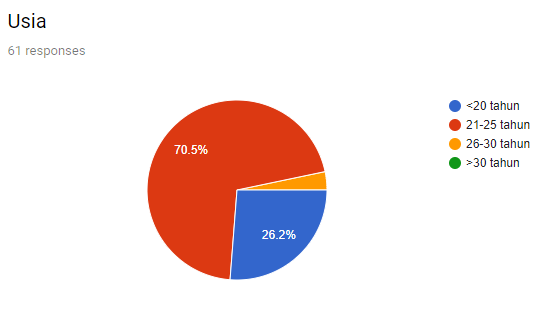 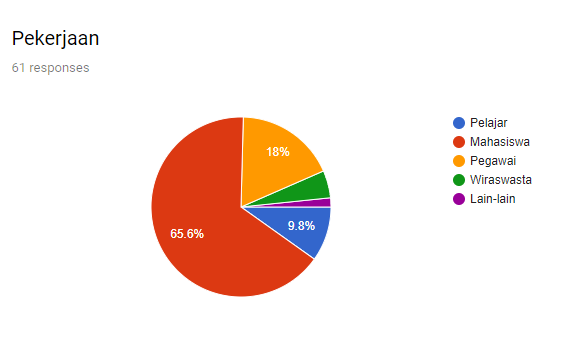 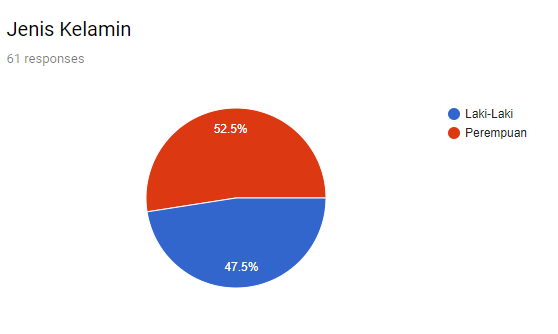 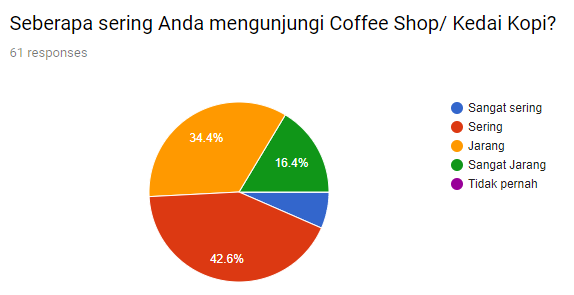 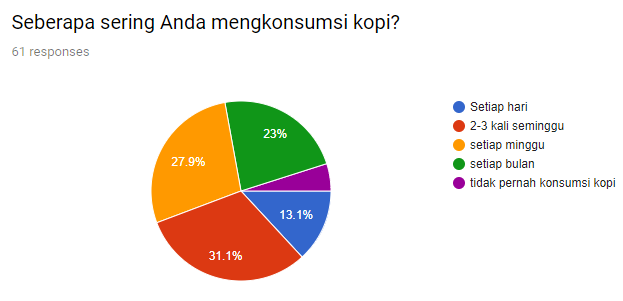 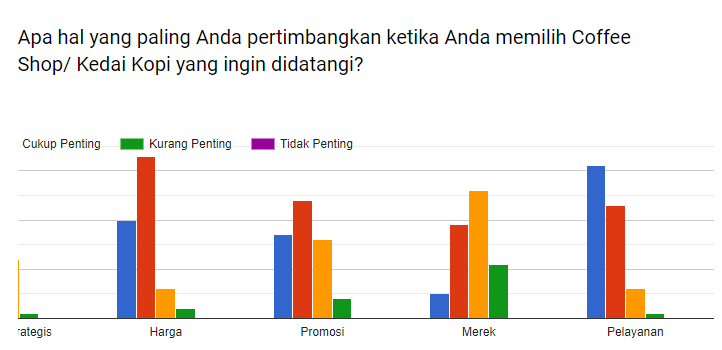 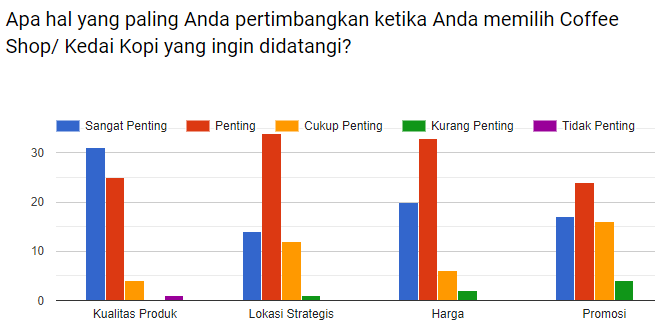 No.Keterangan Bahan PokokHargaJumlah UnitTotal1Biji Kopi Ijen 1 Kg280.0004512.600.0002Susu Diamond 946ml/ 12 pcs150.000355.250.0003Krimer40.00012480.0004Gula Aren12.50012150.0005Es Batu/ 5kg20.00035700.0006Bubuk Coklat 1kg65.0005325.0007Aqua Galon 20L12.00010120.0008Bahan baku untuk roti panggang7.0004503.150.0009Kentang 2,5kg53.000301.590.00010Minyak Goreng 20L246.0001246.00011Bahan Baku untuk donat2.0009001.800.000Total 1 BulanTotal 1 BulanTotal 1 BulanTotal 1 Bulan26.411.000Total 1 TahunTotal 1 TahunTotal 1 TahunTotal 1 Tahun316.932.000